Instructional and Student Affairs Council (ISA)Thursday January 7, 20212:30 pmCo-Chairs: Stephanie McCaslin and Kelly WintersWelcome of GuestsAmy Carney: CIC reportCarol Harrison (ISAC member): ASP reportShelby Potts: K-16 reportDiscussion item: Prior Learning AssessmentFuture items- open discussionAssignments and adjuornmentsK-16 Committee (Mitchell Levy and Shelby Potts)Dual Enrollment student success and access to CSM resources, as well as high school teacher access to CSM resources such as MyLearning and support for Dual teachersMOU’s for Dual CoursesAcademic Standards and Policies (Carol Harrison)Reviewing credit for prior learning/portfolio process is scheduled for our December meetingCatalog Policies to Review this year’s cycle 2020-2021Academic Clemency Policy Change – September 2020Summer & 7-week Course LoadsLast day to add a class 15-week & 7-weekP-grade – extenuating circumstancesRe-write Placement test proceduresDepartmental ExamsAdvising requirement - Advisor holds A18 & A36Student Appeals processAcademic Standing Prerequisites & CorequisitesCurriculum and Instruction Committee (Laura Polk and Amy)Changes to curriculum (courses and programs) for the upcoming catalogUpcoming on the agenda for CIC will be the New Honors courses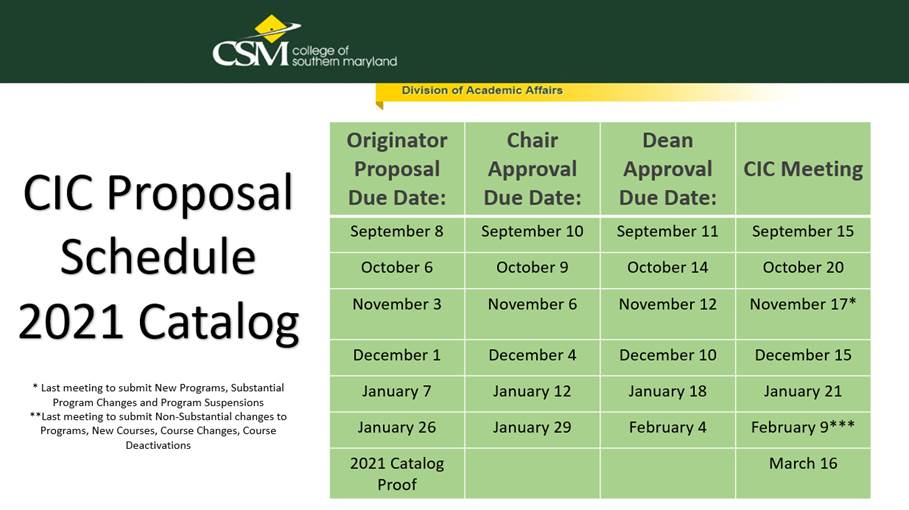 Policies are on a reviewed every 3-5 years depending on how much we are able to accomplish each year.  